В целях создания системы противодействия коррупции в МКОУ "Араканская СОШ" для письменных обращений граждан по вопросам коррупции в доступном для всех месте устанавлен специализированный ящик "Для обращений граждан по вопросам коррупции" .Обращения, содержащие нецензурные выражения, к делу не приобщаются. Обращения, содержащие нецензурные либо оскорбительные выражения, содержащие угрозы жизни, здоровью и имуществу должностных лиц, а также членам их семьи, и обращения, заклеенные липкой лентой, имеющие странный запах, цвет, с вложениями, не характерными для письменных обращений (порошок и т.п.), передаются в соответствующие органы.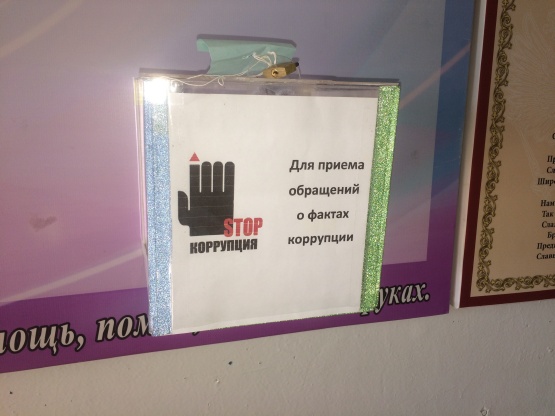 